Type de bourse demandée :	 Bourse pleine d’études de Master 2 (8 à 10 mois) Bourse pleine d’études doctorales (de recherche) (1 à 3 mois) Bourse pleine de cotutelle de thèse (de 1 à 6 mois par an pendant 3 ans, selon accord bilatéral) Bourse à coût partagé de Licence 1, 2, 3 et Master 1 à cocher pour les candidats aux bourses de Master 2, d’études doctorales et de thèse (a, b et c), intéressés et ayant les moyens de financer partiellement leur frais de séjour sur fonds propres. Leur demande se convertit ainsi en demande de bourse à coût partagé. Les chances d’obtenir une bourse à coût partagé sont plus nombreuses. Autre demande (précisez) : ………………………………………………………..………………………………Etudes en cours (suivies en Slovaquie) :Formation pour laquelle vous demandez une bourse :Liste des pièces obligatoires à joindre au dossier de candidatureCandidats étudiants Le présent formulaire de candidature dûment complété Photocopie des diplômes obtenus  Photocopie des relevés des résultats universitaires obtenus (deux dernières années) Lettre d’acceptation ou courrier attestant la prise de contact avec l’établissement français CV en slovaque et en françaisCandidats lycéens Le présent formulaire de candidature dûment complété Photocopie des relevés des résultats scolaires obtenus (deux dernières années) Fiche Parcoursup (formation préférée) CV en slovaque et en françaisLe dossier doit être envoyé par voie postale ou déposé  avant le 1er mars 2021 à Mme Martina SAGANOVÁAmbassade de France en SlovaquieService de Coopération et d’Action CulturelleSedlárska 7 812 83 BRATISLAVA 1 Tél. : +421 (0)2 59 34 77 41   Mél : martina.saganova@diplomatie.gouv.fr Je donne mon consentement à ce que le service universitaire et scientifique de l’Ambassade de France en Slovaquie traite mes données et les transmette à ses partenaires (CampusFrance et Slovak Academic Information Agency) dans le but de sélectionner les bénéficiaires de son programme de bourses, d'organiser leurs voyages pour études et d'assurer la mise en place des bourses qui leur seront éventuellement attribuées.
 Je donne mon consentement à ce que le service universitaire et scientifique de l’Ambassade de France en Slovaquie enregistre mes coordonnées et les utilise dans le but de m’envoyer des informations relatives aux études en France et à la coopération universitaire franco-slovaque. Candidats pour les bourses de Master recherche ou d’études doctorales :Résumé des travaux de recherche (mémoire de fin d’études, rapports, dossiers, si le cursus en comporte)Résumé du projet de recherche (pour les candidats à une bourse d’études dans le cadre d’études doctorales ou à une bourse de cotutelle de thèse)Dossier de candidature 2021/2022  Réservé à Commission d'AdmissionN° Dossier :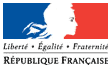 Ambassade de France en SlovaquieService de Coopération et d’Action Culturelle Admis(e)Proposition : …………………………… Liste d'attente Refusé(e)NOM :Prénom :PhotoSexe :Date de naissance :obligatoireLieu de naissance :A fixerNationalité(s) :Situation de famille : Adresse postale permanente :Téléphone fixe :Téléphone mobile :Adresse électronique :Spécialités :Année d’études :Nom et adresse de l’établissement :Etablissement :Intitulé du programme M2, doctorat, autre :L1, L2, L3, M1 – BCP uniquementResponsable  français
du programme :Education et formation [Décrivez séparément chaque programme d’enseignement (formation) achevé, en commençant par le plus récent.]Education et formation [Décrivez séparément chaque programme d’enseignement (formation) achevé, en commençant par le plus récent.]Education et formation [Décrivez séparément chaque programme d’enseignement (formation) achevé, en commençant par le plus récent.]• Dates (de – à)• Nom et type de l'établissement dispensant l'enseignement ou la formation• Principales matières/compétences professionnelles couvertes• Intitulé du certificat ou diplôme délivré ou en cours• Dates (de – à)• Nom et type de l'établissement dispensant l'enseignement ou la formation• Principales matières/compétences professionnelles couvertes• Intitulé du certificat ou diplôme délivré• Dates (de – à)• Nom et type de l'établissement dispensant l'enseignement ou la formation• Principales matières/compétences professionnelles couvertes• Intitulé du certificat ou diplôme délivréExpérience professionnelle  [Commencez par la plus récente.]• Dates (de – à)• Nom et adresse de l'employeur• Type ou secteur d’activité• Fonction ou poste occupé• Principales activités et responsabilités• Dates (de – à)• Nom et adresse de l'employeur• Type ou secteur d’activité• Fonction ou poste occupé• Principales activités et responsabilitésLangue(s) maternelle(s)Langue(s) maternelle(s)Autres langues          [Indiquez votre niveau : excellent, bon, élémentaire.]Autres langues          [Indiquez votre niveau : excellent, bon, élémentaire.]Autres langues          [Indiquez votre niveau : excellent, bon, élémentaire.]Autres langues          [Indiquez votre niveau : excellent, bon, élémentaire.]Autres langues          [Indiquez votre niveau : excellent, bon, élémentaire.]Autres langues          [Indiquez votre niveau : excellent, bon, élémentaire.]Autres langues          [Indiquez votre niveau : excellent, bon, élémentaire.]ComprendreComprendreComprendreComprendreParlerEcrireEcouterEcouterEcouterLireFrançaisAnglaisAllemandHongroisRusseEspagnol :Autre 1 :Autre 2 :Aptitudes et compétences socialesVivre et travailler avec d'autres personnes, dans des environnements multiculturels, à des postes où la communication est importante et dans des situations où le travail d'équipe est essentiel (activités culturelles et sportives par exemple), etc.[Décrivez ces compétences et indiquez dans quel contexte vous les avez acquises.]Aptitudes et compétences organisationellesCoordination et gestion de personnes, de projets, de budgets; au travail, en bénévolat (activités culturelles et sportives par exemple) et à la maison, etc.[Décrivez ces compétences et indiquez dans quel contexte vous les avez acquises.]Aptitudes et compétences techniquesLiées à l'informatique, à des types spécifiques d'équipement, de machines, etc.[Décrivez ces compétences et indiquez dans quel contexte vous les avez acquises.]Aptitudes et compétences artistiquesMusique, écriture, dessin, etc.[Décrivez ces compétences et indiquez dans quel contexte vous les avez acquises.]Projet Personnel[Résumez ici votre projet personnel et expliquez en quoi un séjour d’études ou de recherche en France peut contribuer à sa réalisation.]Avez-vous déposé une autre demande de bourse ?Oui (à préciser) :Non